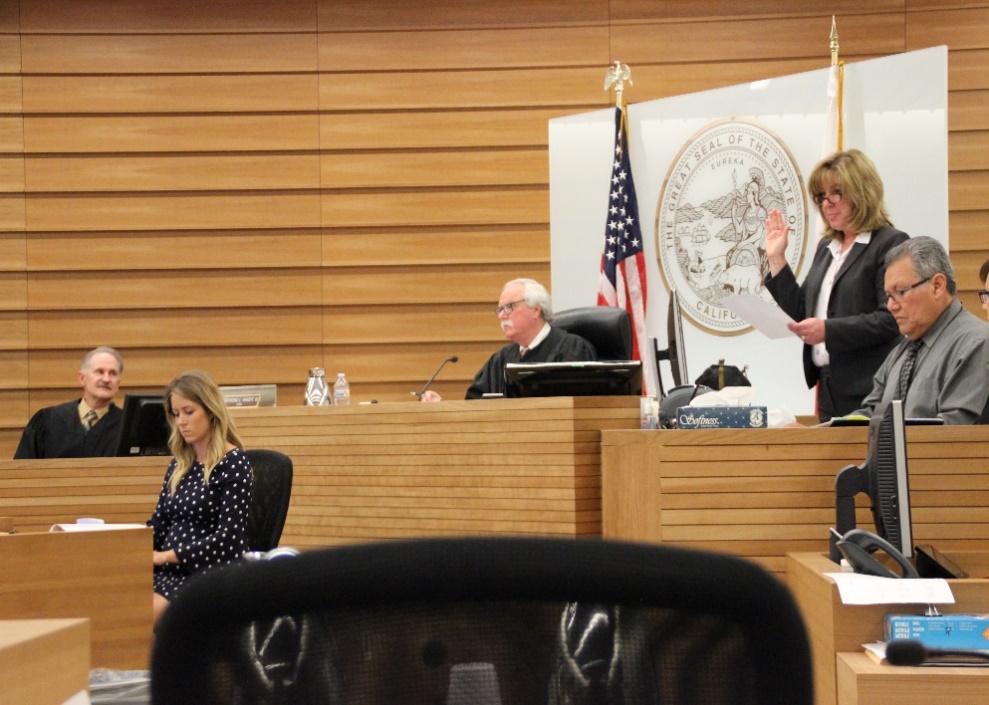 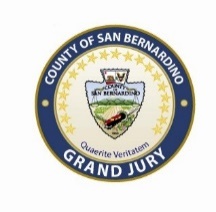 Four Main Components of the Grand Jury Application Process2023 Grand Jury Selection Ceremony:  December 2022Application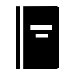 Orientation and Background Check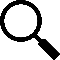 Interview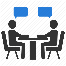 Selection Ceremony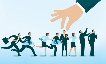 □OPEN NOWGrand Jury Recruitment is open all year long! Apply online at: http://wp.sbcounty.gov/grandjury/ or call (909) 387-9120 to request an application.□7/31/2022Application Deadline to be considered for 2023 Grand Jury□8/2022Letter will be sent to applicants regarding Mandatory Applicant Orientation□8/2022Mandatory Applicant Orientation and Receive Background Check Information and Voucher□10/2022Pending Background Checks-Interviews will be conducted by Panel of Judges in all 5 Districts□10/20222nd Background Check will be conducted on 30 Grand Jury nominees□11/2022Candidates will be summoned to Ceremony-30 Grand Jurors will be chosen□12/20222023 Grand Jury Selection Ceremony-San Bernardino Superior Court-Justice Center/Department S:1□1/2023Deadline for Grand Jury members to apply to be Foreperson□1/2023Foreperson Interviews will be conducted, and Foreperson will be announced □1/2023Mandatory California Grand Jurors Association Training-Rancho Cucamonga□1/2023Mandatory California Grand Jurors Association Foreperson and Pro Tem Training Workshop-Bakersfield□3/2023Mandatory California Grand Jurors Association Report Writing Workshop-Rancho Cucamonga